РЕШЕТИЛІВСЬКА МІСЬКА РАДА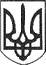 ПОЛТАВСЬКОЇ ОБЛАСТІ(п'ятнадцята сесія сьомого скликання)РІШЕННЯ05 березня 2019 року                                                                         №  524-15-VIIПро вилучення земельнихділянок з користування	Керуючись Земельним кодексом України, Законом України  „Про землеустрій”,  Законом України „Про оренду землі” та розглянувши заяви ЗАТ Решетилівський завод  „Металіст ” та Яременко Т.М.,   Решетилівська  міська  рада        ВИРІШИЛА:1. Припинити дію договору на право користування земельною ділянкою із ЗАТ Решетилівський завод „ Металіст”,  в зв’язку з відчуженням комплексу нежитлових приміщень згідно договору купівлі - продажу від 28.05.2008 року за адресою:м. Решетилівка , вул. Шевченка, 6.2. Припинити дію рішення десятої сесії шостого скликання від 13.12.2011 року про надання Яременко Тетяні Анатоліївні земельної ділянки розміром 0,10 га для ведення особистого селянського господарства згідно із заявою, за адресою:м. Решетилівка , вул. Підгірна.Секретар міської ради                                                       О.А.Дядюнова